Visitando: Ciudad de Veracruz, Dunas de Chachalacas, Campamento en JalcomulcoDuración: 4 días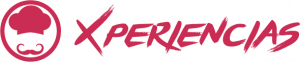 Llegadas compartidas y privadas: diarias Mínimo 2 personasDÍA 01.		VERACRUZ ¡Bienvenido a Veracruz! Traslado desde el aeropuerto o estación de autobuses al hotel de su elección en vehículo compartido para hacer su Check in. Por la tarde cita a las 17.00 hrs en el lobby de su hotel, listos para salir a realizar la visita del Acuario de Veracruz. Continuamos con el paseo por los Bulevares cercanos y regreso a su hotel. Alojamiento.DÍA 02.		VERACRUZ – CHACHALACAS – JALCOMULCODesayuno y check out. Traslado a las Dunas de Chachalacas en Úrsulo Galván, Ver. Visita a las Dunas y paseo en cuatrimoto (incluido) Opcionalmente en nuestro Travel Shop Pack podremos tener una clase de Sandboarding, consiste en el descenso de dunas o cerros de arena, con tablas especiales parecidas a las del Snowboarding. Comida. Traslado a Jalcomulco, Ver. Llegada al Campamento de Aventura seleccionado y registro. Actividades opcionales (no incluidas). Cena y alojamiento.DÍA 03.		JALCOMULCODesayuno. Plática de seguridad para el descenso de río (RAFTING). Descenso de Río (a la mitad del recorrido incluye refrigerio). Comida Buffet incluida. Tarde libre para disfrutar del campamento, la alberca, el bar o actividades opcionales como: tirolesa, rappel, trekking, etc (no incluidas). Cena y alojamiento.DÍA 04.		JALCOMULCO – VERACRUZ PUERTODesayuno. Check-out del campamento. Traslado al aeropuerto o estación de autobús. Fin de nuestros servicios.INCLUYE: Boleto de avión viaje redondo con Aeromar en la ruta CDMX – Veracruz – CDMX (Opción Terrestre y Aéreo)Traslado aeropuerto – hotel – aeropuerto en servicio compartido, con capacidad controlada y vehículos previamente sanitizados.1 noche de alojamiento en Veracruz en la categoría de hotel de su elección y 2 noches en Campamento México Verde Desayuno buffet americano, 2 comidas y 2 cenasTransportación terrestre para las visitas en servicio compartido con capacidad controlada y vehículos previamente sanitizados y con todas las medidas de higiene.Todas las entradas y visitas descritas en el itinerarioImpuestosNO INCLUYE:Extras en hotelesBoletos aéreos o de autobús Servicios, excursiones o comidas no especificadas Propinas a camaristas, botones, guías, choferes, gastos personalesIMPORTANTESe recomienda la llegada a Veracruz entre las 12:00 y 13:00 hrs.Se reserva el derecho de modificar el orden de los tours dentro de un paquete, además de cambiar el orden de las visitas dentro de un tour, por cuestiones de operación internas o por fuerza mayor.Consultar precio para menores de 0 - 2 años compartiendo habitación con 2 adultos.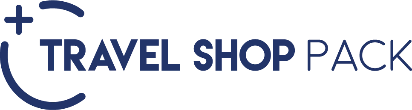 TENEMOS OPCIONES DE TRANSPORTACIÓN EN VEHICULO COMPARTIDO O PRIVADO DESDE TOLUCA, GUADALAJARA, CDMX Y QUERÉTARO, FAVOR DE CONSULTAR PRECIOS.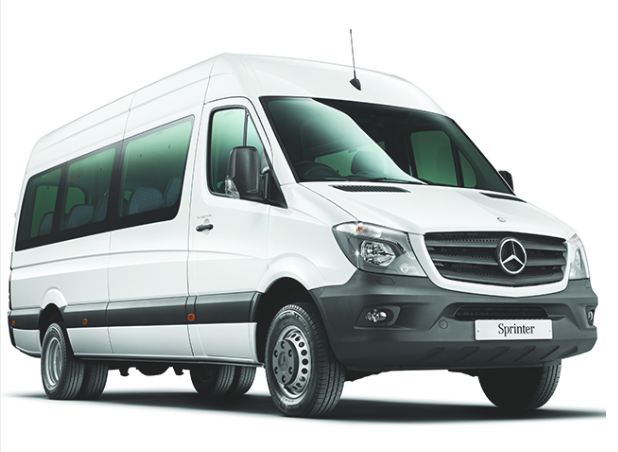 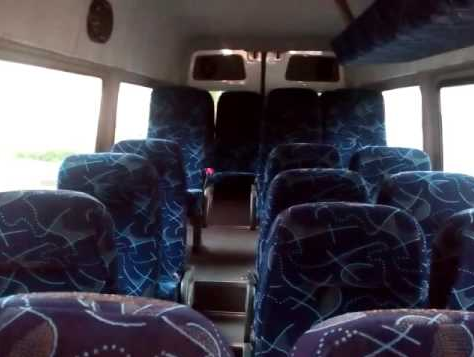 RAFTING EN CAMPAMENTO MEXICO VERDEDuración 5 horas.Edad: mínima 12 años El descenso de ríos o rafting nos permite disfrutar de magníficos paisajes a lo largo del recorrido y fomentar el trabajo en equipo. La sección, conocida como Antigua, consta de un recorrido de 21km, que se realiza en 4 horas aproximadamente. La sección Pescados, es uno de los mejores lugares para practicar el rafting en México durante todo el año. El descenso es de 3 horas aproximadamente, en un recorrido de 18 km.Ropa y Calzado Recomendado	Ropa atlética cómoda preferiblemente que no sea de algodón, sandalias con sujetador de talón o tenis, gorra, rompevientos. Como alternativa es recomendable un Wet Suit (en temporadas de frío).Incluido	Guías certificados	 	Equipo para la actividadHidratación	 	Kayakista de seguridadLunch	 	Recorrido en río aproximadamente 18 kmsTransportación interna campamento y zona de desembarqué	 	No Incluido	Alimentos	 	PropinasRecomendaciones Generales	No llevar nada de valor a la actividad (reloj, joyería, lentes, accesorios de valor) *Cámaras fotográficas, van bajo responsabilidad del clienteRecomendaciones de Seguridad	En caso de padecer alguna condición médica, comunicar al staff para tomar las precauciones necesarias.PRECIO POR PERSONA EN MXN DESDE:PRECIO POR PERSONA EN MXN DESDE:Clase de Sandboarding$439HOTELES PREVISTOS O SIMILARESHOTELES PREVISTOS O SIMILARESHOTELES PREVISTOS O SIMILARESCIUDADHOTELCATVERACRUZHOTEL MISION /BELLOTVERACRUZ4 POINTS BY SHERATTON/ RIVOLIPVERACRUZCAMINO REAL SJALCOMULCOCAMPAMENTO MEXICO VERDEUPRECIO POR PERSONA EN MXN (MINIMO 2 PERSONAS) PRECIO POR PERSONA EN MXN (MINIMO 2 PERSONAS) PRECIO POR PERSONA EN MXN (MINIMO 2 PERSONAS) PRECIO POR PERSONA EN MXN (MINIMO 2 PERSONAS) PRECIO POR PERSONA EN MXN (MINIMO 2 PERSONAS) SERVICIOS TERRESTRES EXCLUSIVAMENTESERVICIOS TERRESTRES EXCLUSIVAMENTESERVICIOS TERRESTRES EXCLUSIVAMENTESERVICIOS TERRESTRES EXCLUSIVAMENTESERVICIOS TERRESTRES EXCLUSIVAMENTETURISTADBLTPLSGLMNRANTES1274512515152556465AHORA - TERRESTRE1138511175136205780TERRESTRE Y AEREO1244512235146806840PRIMERADBLTPLSGLMNRANTES1314512935146206665AHORA - TERRESTRE1174011550130555960TERRESTRE Y AEREO1280012610141157020SUPERIORDBLTPLSGLMNRANTES1378013570162056980AHORA - TERRESTRE1230512115144656245TERRESTRE Y AEREO1336513175155257305RESERVACIÓN DE AÉREO EN CLASE "A" CON AEROMAR MEX/VER/MEXRESERVACIÓN DE AÉREO EN CLASE "A" CON AEROMAR MEX/VER/MEXRESERVACIÓN DE AÉREO EN CLASE "A" CON AEROMAR MEX/VER/MEXRESERVACIÓN DE AÉREO EN CLASE "A" CON AEROMAR MEX/VER/MEXINCLUYE EQUIPAJE DOCUMENTADO 25 KGINCLUYE EQUIPAJE DOCUMENTADO 25 KGIMPUESTOS Y Q DE COMBUSTIBLE (SUJETOS A CONFIRMACIÓN): $1,250 MXNIMPUESTOS Y Q DE COMBUSTIBLE (SUJETOS A CONFIRMACIÓN): $1,250 MXNIMPUESTOS Y Q DE COMBUSTIBLE (SUJETOS A CONFIRMACIÓN): $1,250 MXNIMPUESTOS Y Q DE COMBUSTIBLE (SUJETOS A CONFIRMACIÓN): $1,250 MXNIMPUESTOS Y Q DE COMBUSTIBLE (SUJETOS A CONFIRMACIÓN): $1,250 MXNAPLICA SUPLEMENTO EN TEMPORADA ALTA, SEMANA SANTA, PASCUA, VERANO, NAVIDAD, FIN DE AÑO, PUENTES Y DÍAS FESTIVOS APLICA SUPLEMENTO EN TEMPORADA ALTA, SEMANA SANTA, PASCUA, VERANO, NAVIDAD, FIN DE AÑO, PUENTES Y DÍAS FESTIVOS APLICA SUPLEMENTO EN TEMPORADA ALTA, SEMANA SANTA, PASCUA, VERANO, NAVIDAD, FIN DE AÑO, PUENTES Y DÍAS FESTIVOS APLICA SUPLEMENTO EN TEMPORADA ALTA, SEMANA SANTA, PASCUA, VERANO, NAVIDAD, FIN DE AÑO, PUENTES Y DÍAS FESTIVOS APLICA SUPLEMENTO EN TEMPORADA ALTA, SEMANA SANTA, PASCUA, VERANO, NAVIDAD, FIN DE AÑO, PUENTES Y DÍAS FESTIVOS TARIFAS SUJETAS A CAMBIOS Y A DISPONIBILIDAD LIMITADA SIN PREVIO AVISO TARIFAS SUJETAS A CAMBIOS Y A DISPONIBILIDAD LIMITADA SIN PREVIO AVISO TARIFAS SUJETAS A CAMBIOS Y A DISPONIBILIDAD LIMITADA SIN PREVIO AVISO TARIFAS SUJETAS A CAMBIOS Y A DISPONIBILIDAD LIMITADA SIN PREVIO AVISO TARIFAS SUJETAS A CAMBIOS Y A DISPONIBILIDAD LIMITADA SIN PREVIO AVISO MENOR DE 2 A 11 AÑOS COMPARTIENDO HABITACION CON 2 ADULTOS MENOR DE 2 A 11 AÑOS COMPARTIENDO HABITACION CON 2 ADULTOS MENOR DE 2 A 11 AÑOS COMPARTIENDO HABITACION CON 2 ADULTOS MENOR DE 2 A 11 AÑOS COMPARTIENDO HABITACION CON 2 ADULTOS VIGENCIA AL 15 DE DICIEMBRE DE 2021VIGENCIA AL 15 DE DICIEMBRE DE 2021OPCION CON SERVICIOS PRIVADOS, CONSULTE TARIFAS